   Témata k profilové maturitní zkoušce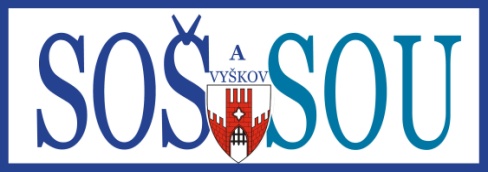 				školní rok 2020/2021Obor:  23-41-M/01	StrojírenstvíPředmět:    Strojírenská technologie1.	VLASTNOSTI TECH. MATERIÁLŮ, ZKOUŠKY (druhy vlastností a zkoušek, tahový diagram)2.	DRUHY TECH. MATERIÁLŮ, NORMALIZOVANÉ ZNAČENÍ (třídění mat., čís. kódy ČSN a ČSN EN)3.	VÝROBA ŽELEZA, OCELÍ A LITIN (druhy, postupy výroby)4.	METALOGRAFIE, DIAGRAM Fe-Fe3C (význam, vyčtení informací)5.	TEPELNÉ ZPRACOVÁNÍ OCELÍ (význam, druhy, diagramy)6.	CHEMICKO-TEPELNÉ ZPRACOVÁNÍ OCELÍ (význam, druhy, př. využití)7.	NORMALIZOVANÉ KOVOVÉ POLOTOVARY (druhy, volba, přesnost, přídavky)8.	ODLÉVÁNÍ, ODLÉVANÉ POLOTOVARY A VÝROBKY (+/- , prostředky, způsoby lití)9.	SVAŘOVÁNÍ, SVAŘOVANÉ POLOTOVARY A VÝROBKY (+/- , způsoby, využití)10.	LEPENÉ A PÁJENÉ POLOTOVARY A VÝROBKY (+/- , prostředky, postup, využití)11.	TEORIE TVÁŘENÍ (2 zákony, deformace, plasticita, vliv teploty, zpevnění, zotavení, vlákna…)12.	TVÁŘENÍ ZA TEPLA (podstata, způsoby, využití, kovářské operace)13.	TVÁŘENÍ ZA STUDENA (objemové, plošné, lisovací techniky, nástroje)14.	PLASTOVÉ POLOTOVARY A VÝROBKY (způsoby zpracování)15.	NÁSTROJOVÉ MATERIÁLY, NÁSTROJE (druhy, použití, teploty)16.	OBRÁBĚCÍ PROCES OBECNĚ (podstata, tříska, geometrie ostří, doprovodné jevy)17.	VÝROBA ZÁVITŮ A OZUBENÍ (využitelné technologie, porovnání)18.	SOUSTRUŽENÍ (princip, stroje, nástroje, způsoby, výrobky, strojní časy, ŘP, parametry)19.	FRÉZOVÁNÍ (princip, stroje, nástroje, způsoby, výrobky, strojní časy, ŘP, parametry)20.	VRTÁNÍ A NÁVAZNÉ OPERACE, VYVRTÁVÁNÍ (princip, stroje, nástroje, způsoby, parametry)21.	OBRÁŽENÍ, HOBLOVÁNÍ, PROTAHOVÁNÍ, PROTLAČOVÁNÍ (porovnání obráběcích technologií)22.	BROUŠENÍ (princip, stroje, nástroje, způsoby, výrobky, parametry)23.	DOKONČOVACÍ METODY OPRACOVÁNÍ A ZKVALITNĚNÍ POVRCHU (obráběcí, tvářecí)24.	VYUŽITÍ PAPRSKŮ KONCENTROVANÉ ENERGIE VE VÝROBĚ (laser atd.)25.	ZVLÁŠTNÍ FYZIKÁLNÍ ZPŮSOBY OBRÁBĚNÍ (chemie, elektřina, kmitání …)26.	KOROZE (druhy, vznik, ochrana proti ní)27.	PRÁŠKOVÁ METALURGIE (význam, postup výroby a využití výrobků)28.	DĚLENÍ A PŘÍPRAVA MATERIÁLU (řezání, orýsování, rovnání)29.	UPÍNÁNÍ, PŘÍPRAVKY, DĚLÍCÍ PŘÍSTROJ (dobré upínání, význam přípravků, práce s DP)30.	VÝROBNÍ POSTUPY A BOZP (členění výr. procesu, sled prací, formuláře, bezpečnost)Vypracoval: Ing. Miloš NedělaZa předmětovou komisi: Ing. Miloš NedělaSchválil dne 12. 10. 2020:                                                                           -----------------------------------------                                                                                                                      RNDr. Petr Hájek, ředitel školy